Hobro Kirkes Julehjælp En hjælpende hånd fra menneske til menneske.Bemærk! KUN EN ANSØGNING PR. HUSSTANDFor at komme i betragtning skal man:- være bosiddende i Hobro Sogn - besvare alle spørgsmål.- Vedlægge årsopgørelse fra SKAT 2021 på alle over 18 år i husstanden.Ansøgningsfrist 9. december 2022 til Hobro Kirkekontor, Søndergade 3, 9500 Hobro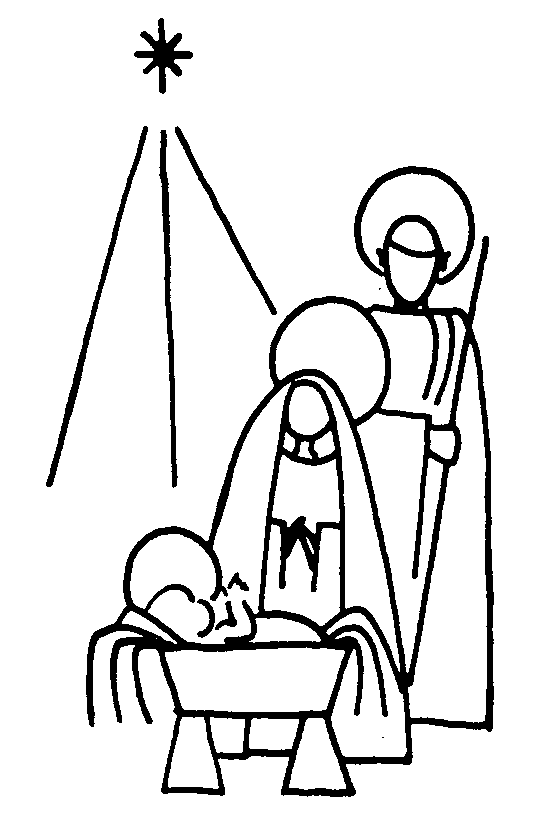 Navn _________________________________________________________Adresse ______________________________________________________Mail _______________________________ telefon ____________________Personnummer  _______________________________________________Reg. og kontonummer _________________________________________Indkomst: Husk at vedlægge årsopgørelsen 2021 fra SKAT på alle i husstanden.Antal hjemmeboende børn _______   alder _______________________Husleje pr. måned (efter boligsikring) __________________________Modtog du julehjælp sidste år? (sæt kryds)       Ja_____    nej_____Jeg søger Hobro Kirkes Julehjælp, fordi: Med min underskrift bekræfter jeg, at ovenstående oplysninger er korrekte, og jeg er bekendt med, at urigtige oplysninger udelukker hjælp.Behandlingen af dine personoplysninger er baseret på databeskyttelsesforordningen artikel 6, stk. 1, litra e.Hobro dato __________  	____________________________________				underskriftHvis du får tildelt julehjælp, hører du fra os i uge 50.Makuleres inden årsskiftet 2022